2018年2期一、数据库简介
　　ISI Essential Science Indicators（基本科学指标）是汤姆森科技信息集团在汇集和分析ISI Web of Science (SCIE/SSCI) 所收录的学术文献及其所引用的参考文献的基础上建立起来的分析型数据库，对所有被引用过的文献进行分析。
　　通过ISI Essential Science Indicators，研究人员可以系统地、有针对性地分析国际科技文献，从而了解一些著名的科学家、研究机构（或大学）、国家（或区域）和学术期刊在某一学科领域的发展和影响；同时科研管理人员也可以利用该资源找到影响决策分析的基础数据。
ESI数据中，“Highly cited papers”基于最近十年的数据滚动统计，“hot papers”基于最近两年的数据滚动统计,数据定期更新。
　　数据库网址：http://webofknowledge.com/ESI
二、检索指南 
1、引文排名（Citation Rankings）
（1）查阅引文排名 
在ESI数据库中可以查阅在22个学科领域中以下4种引文排名：
1）科学家Scientists（取排名前1%）；
2）研究机构Institutions（取排名前1%）；
3）国家/地区Countries/Territories（取排名前50%）；
4）期刊Journals（取排名前50%）。
选择任意一种排名，如研究机构Institutions，可以进一步按学科（BY FIELD）浏览某个学科下的研究机构排名，或检索指定的研究机构（BY NAME）在22个学科领域中的排名，检索支持通配符“*”（表示任何字符组，包括空字符）。 
（2）检索结果的浏览 
1）各种排名的结果可以依据引文数（citation（s）），论文数（paper（s））或篇均引文数（citation（s） per paper）限定至少多少数目才显示（Display items with at least），并且还可按Citations（引文数），Papers（论文数），Citations per Paper（篇均引文数），Journal，or Field（期刊，科学家，研究机构或国家/地区）排序浏览（Sorted by）。 
2）点击论文图标（Paper icon），可以浏览期刊（或科学家，研究机构，国家/地区）在某个学科领域中所对应的高被引论文（TOP PAPERS）。
3）点击图图标（Graph icon），可以浏览按照时间的走势图。
4）点击期刊（或科学家，研究机构，国家/地区）名称，可以查阅其学科排名。点击学科名称，显示该学科下期刊（或科学家，研究机构，国家/地区）的排名。 
2、高被引论文（Most Cited Papers） 
（1）通过两种途径可以浏览高被引论文：
1）10年来的高被引文章（Highly Cited Papers（last 10 years））：发表于十年内各领域中被引用次数Top1%的文章。可以浏览单一学科或者综合所有学科的高被引的论文（BY FIELD），或某一科学家、某一研究机构、国家/地区或者期刊的高被引文章（BY NAME），或通过检索创建相关高被引文章列表（BY SEARCHING）。
2）近两年来高被引的文章（Hot Papers（last 2 years））：发表于两年内最近两个月被引用次数为各领域Top0.1%的文章。
（2）检索结果的浏览
1）检索结果可以按引文数（Citations），出版年份（Publication Year），期刊名（Journal Title）排序。
2）点击图图标（Graph icon），可以浏览按照时间的走势图。
3）点击WEB OF SCIENCE按钮，链接到Web of Science，了解更多的细节，最新的引文统计和获取出版社全文等。
4）点击COMMENTARY按钮，查看相关研究领域的话题讨论。
3、引文分析（Citation Analysis）
1）基线数值（Baselines）为引文统计数据提供了比较分析的依据。进入BASELINES MENU，可以查看平均引文率（Average Citation Rates）——按照10年间各年进行统计，表示各学科中每年发表论文的篇均被引次数；或Percentiles——每年发表的论文达到某个百分点基准应被引用的次数；或Field Rankings——显示某个学科中的论文总数和引文总数。
2）研究前沿（Research Fronts）按照共引关系聚类高被引论文，用以了解新的突破可能出现的领域以及科学家之间的非正式交流的关系。可以进一步按学科（BY FIELD）浏览研究前沿，或查看指定的主题（BY NAME）的研究前沿。
4、专家评述（Commentary）（可以免费获取）
1）in-cites：提供进入科学社区的门户，提供多个学科领域中高被引研究人员、论文、机构、期刊和国家的采访资料等。
2）Special Topics：在某个的学科领域中取得重大研究进展或者引起特别兴趣的论文的引文分析和专家意见。
3）Science Watch：提供Thomson Scientific快讯的编辑材料。“高铁阅读”文化，能否如春风过野神驰四方？在《中国青年报》关于“朱永新委员：让高铁不仅能订餐还能‘订书’”的文化报道中，中国教育政策研究院副院长朱永新的提案里，“高铁阅读”成为了关键词。他说：“高铁不仅仅是交通工具，也是传播文明与文化的载体。从国际惯例来看，地铁一直是各国尤其是发达国家图书和报刊销售的主要场所，一些畅销书和有影响力的报刊，都不会放弃地铁这样重要的传播渠道。‘高铁时代’下，高铁成为老百姓生活的一部分，目前高铁上提供的阅读材料十分有限，质量和数量有待提升，在高铁上借鉴国际地铁推广阅读的做法具有十分重要的意义。” 推广“高铁阅读”文化，有没有实现的条件？朱永新认为，实现“高铁阅读”具有现实基础。首先，高铁车厢舒适、卫生，提供了良好的阅读环境；其次，高铁上的读者群基数庞大而且相当稳定，高铁动车组2017年全年发送17.13亿人次，预计未来每年的客运量将超过30亿人次；第三，高铁准时准点，时间相对固定；第四，高铁作为中国的大动脉、“一带一路”倡议建设的重要组成部分，大力推进“高铁阅读”不仅能提升高铁的内空间生态和服务水平，也有利于促进文明对话和文化交流，树立高速通道上的国家“阅读窗口”的良好形象。推进“高铁阅读”，带有公益和市场的双重特点，铁路公司作为国有企业，应该承担起应有的社会责任，同时发挥市场作用，引导已有的阅读基金支持“高铁阅读”，引入文化机构、文化企业、互联网公司等社会力量进行商业运作，探索和创新推进“高铁阅读”的PPP模式。同时，建设多种形式的“高铁图书馆”，扩展12306网站微信功能，建立高铁数字化阅读平台，仿效目前已经施行的“订餐”服务，开通“订书”服务，满足旅客多样化、个性化的需求，推动精准阅读，提升良好的阅读体验。再者，还可以设立“高铁阅读”读书节或读书年，开展“高铁图书漂流”“高铁阅读”分享、研讨、书评等活动，让更多乘客参与到“高铁阅读”中，而在“高铁阅读”引领下，相信“地铁阅读”“航空阅读”也会随之跟进……任何一件文化工程的实施，都与时代的发展、文明的进步、科技的进步、生活方式乃至文化方式的改变以及人民对未来的共同愿景有关。如今，我们的高铁技术已处于世界领先水平。但更重要的，应是伴随着“高铁时代”的生活出行方式，带来文明的培育和文化的养成，此即朱永新所说“高铁不仅仅是交通工具，也是传播文明与文化的载体”。从这个角度看，关于“高铁阅读”文化的提出令人赞赏，它以高铁为载体、以高铁生活为时尚来促进和推动文明的传播、文化的发展，在鼓励阅读、鼓励“高铁阅读”的大思路下，提出了一项项可行的好建议。我曾看到资料介绍说，加拿大大城市的一些轻轨地铁里，许多白领手里捧着的是一本书脊上贴着公立图书馆标记的书；在日本东京，由于市中心房价太贵，很多上班族都住得很远，上下班要花两三个小时乘地铁、轻轨或公共汽车，他们利用路上的时间读书看报，所以，日本的人均购书量、阅读量在世界上都名列前茅；俄罗斯更是世界上公认的“读书民族”，在地铁车厢里，大部分乘客都捧着书，让此不大的空间成为一个个公共阅览室，俄罗斯大多数人喜欢阅读文学名著，如《普希金文集》的总发行量在俄罗斯已超过1000万套，这意味着每5个家庭就有一套《普希金文集》……“高铁阅读”，实际就是“地铁阅读”的延伸和发展，是高铁时代孕育的一种崭新文化生活方式。当我们坐在平稳飞驰的高铁上，手里捧上一本书，会叫每一泓喜爱阅读者的心灵之泉涌起温暖的情愫，这应成为当代中国“高铁行者”们的主流生活方式。去年，我国“四纵四横”高铁网建设进入全面收官阶段，接下来最让人期待的目标，就是到2025年中国高速铁路通车里程达到3.8万公里，形成“八纵八横”的高铁网。当高铁轨道血管一般连通起我们居住的城市，我们能否通过阅读抵达彼此的心灵空间呢？像世界上热爱读书的那些民族汲取精神热力，我们期望“高铁阅读”能成为一种阅读精神的常态，成为快速发展的“高铁时代”中最美的路上风景。基层诊疗量下降局面扭转，大医院人满为患状态缓解北京各级医疗机构正在“各归其位”4月20日，北京医药分开综合改革一周年新闻发布会召开。北京医药分开综合改革自去年4月8日全面启动至今已满一周年。北京市卫生计生委主任雷海潮在会上表示，改革一年来，一些普通病常见病逐步分流到基层医疗卫生机构，扭转了10多年来基层诊疗量下降或徘徊的局面，大医院人满为患的状态得到缓解。今后，北京市将进一步规范和完善分级诊疗制度，一、二、三级医疗机构“各归其位”，满足老百姓各方面的医疗服务需求。

  据介绍，改革一年来，北京市三级医院门急诊诊疗人次较上一年减少11.9%，一级医院及基层医疗卫生机构门急诊诊疗人次比上一年净增1200余万，增长了16.1%，部分社区卫生服务机构诊疗量增加30%左右。与此同时，医院副主任、主任医师的门急诊人次分别减少9.7%和25.5%。

  雷海潮表示，医疗机构收入在总量基本稳定的情况下，结构得以优化。与改革前相比，医疗机构可支配收入总体上趋势良好。改革以来，北京市医药费用增长5%左右，累计节省医药费用60多亿元。药品阳光采购金额累计624亿元，节省药品费用55.1亿元，仅药品阳光采购一项措施就使得药价整体下降8.8%。通过规范医疗服务项目和收费，解决了一部分医疗服务项目收费显著低于成本的问题，儿科、妇产科、护理、精神心理、传染等部分短板专业得到发展支撑。

  北京市人社局副巡视员徐仁忠介绍，一年来，医保基金共为1.3亿人次报销医药费852亿元。打通社区医院和大医院医保药品报销范围差异。以城镇职工基本医保为例，截至今年4月7日，医保基金增加专项支出22.8亿元，其中医事服务费增加9.6亿元，医疗服务项目价格调整增加13.2亿元，减少个人负担近6000万元。

  北京市发改委副主任李素芳指出，未来将推动建立公立医院机构公益性服务的种类和成本机制，完善财政补偿的政策，强化医疗机构医生收入不与耗材、卫生材料、化验、检验收入挂钩的机制。将继续推动医疗价格项目有升有降的调整，完善药品和医疗耗材采购的机制，压缩药品和耗材价格居高的空间。

  北京市食品药品监督管理局副局长梁洪表示，将把是否执行“两票制”作为药品配送企业日常检查的重点。“两票制”的实施会加速药品流通企业的重新洗牌，经营方式和现在新形势不太适应的企业将面临淘汰。

  雷海潮明确，将持续完善公立医疗机构的补偿机制，做好医疗服务价格规范和调整，推动各级各类公立医院举办主体落实投入责任，推进包括DRG在内的医保支付方式改革。尤其是对具备条件的紧密型医疗联合体，可以实行医疗保险总额预付的支付方式改革。社区卫生服务中心将根据情况需要，设置一定的康复床位、长期护理床位等，推动社区服务体系建设。蔬菜颜色学问大 “五颜六色”该怎么吃    很多人喜欢吃绿叶蔬菜，身边的长辈或者“营养家”们也天天说“多吃绿叶菜！”的言论，他们认为世界上虽然蔬菜品种很多，但是只有绿色的才是最优营养的！其实，这些想法不全面，绿叶菜固然很好，但是其他颜色的蔬菜所富含的营养素也是绿叶菜无法取代的，我们应该接纳“五颜六色”的蔬菜。造成蔬菜颜色多样的原因主要是因为他们所含不同的色素，绿色蔬菜含叶绿素，黄色蔬菜含胡萝卜素，红色蔬菜含番茄红素，紫色蔬菜是花青素。
  虽然颜色不同，但是不同颜色的蔬菜也会有相同的营养素，它们高纤维、富含矿物质和维生素。蔬菜热量低，并且可以增进食欲帮助肠胃消化，降低各种慢性病的发病率，除此之外，还可以保持人体肠道功能健康。

  不同颜色蔬菜的营养价值

  1、绿色：大家都知道叶酸对孕妇和胎儿的好处，绿色的蔬菜就含有非常丰富的叶酸，除此之外还有钙用来强健骨骼。硒这种微量元素也是很丰富的。代表蔬菜有菠菜、蒿子秆、油麦菜等。

  2、黄色：此类蔬菜最大的营养价值就是胡萝卜素和维C、维A。对于食欲不振的人来说可以增加食欲、还可以滋润皮肤。黄色代表蔬菜有胡萝卜、黄椒；红色蔬菜也富含上述营养价值，代表蔬菜有西红柿、圣女果等。

  3、紫色：最大的特点就是有传说中的抗氧化神器--花青素，可以预防心脑血管病。代表蔬菜紫甘蓝。

  4、白色：白色蔬果含膳食纤维和钾、镁等，不仅可以增强视力、降血压，还对心脏病患者有很大益处。代表蔬菜山药、马蹄、藕等。

  5、黑色：调解人体内分泌，对女性很有好处，同时对血液病患者也很好，可以提高造血系统功能。研究表明，黑木耳的活性物质可以抑制肿瘤细胞，降低癌症发病率。

  一日三餐中，蔬菜占的比重还是很大的，应保证每天摄入三百到五百克蔬菜。一餐可以没有荤菜，但是不能没有蔬菜，当然荤素搭配是最优选择。蔬菜是平衡膳食的重要一环，要想拥有健康饮食，就要多食用蔬菜，一个三口之家，一天合理的蔬菜摄入量大约为2-3斤，中午和晚上餐桌上至少应该出现两个蔬菜的菜品。

  食用蔬菜有很多种做法，出于养生学的考虑，推荐水煮菜和蒸菜。水煮菜因无油无烟、营养价值保留完整、做法简单为更优选择。Essential Science Indicators       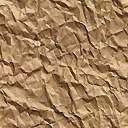 